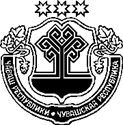 ЗАКОНЧУВАШСКОЙ РЕСПУБЛИКИО ПРЕОБРАЗОВАНИИ МУНИЦИПАЛЬНЫХ ОБРАЗОВАНИЙ ЯНТИКОВСКОГО РАЙОНА ЧУВАШСКОЙ РЕСПУБЛИКИ И О ВНЕСЕНИИ ИЗМЕНЕНИЙ В ЗАКОН ЧУВАШСКОЙ РЕСПУБЛИКИ "ОБ УСТАНОВЛЕНИИ ГРАНИЦ МУНИЦИПАЛЬНЫХ ОБРАЗОВАНИЙ ЧУВАШСКОЙ РЕСПУБЛИКИ И НАДЕЛЕНИИ ИХ СТАТУСОМ ГОРОДСКОГО, СЕЛЬСКОГО ПОСЕЛЕНИЯ, МУНИЦИПАЛЬНОГО РАЙОНА, МУНИЦИПАЛЬНОГО ОКРУГА И ГОРОДСКОГО ОКРУГА"ПринятГосударственным СоветомЧувашской Республики24 марта 2022 годаСтатья 11. В соответствии с частью 31-1 статьи 13 Федерального закона от 
6 октября 2003 года № 131-ФЗ "Об общих принципах организации местного самоуправления в Российской Федерации" преобразовать муниципальные образования – Алдиаровское, Индырчское, Можарское, Новобуяновское, Турмышское, Тюмеревское, Чутеевское, Шимкусское, Янтиковское, Яншихово-Норвашское сельские поселения Янтиковского района Чувашской Республики (далее также – сельские поселения) путем их объединения во вновь образованное муниципальное образование "Янтиковский муниципальный округ Чувашской Республики" с согласия населения, выраженного представительными органами указанных сельских поселений и Янтиковского района Чувашской Республики.2. Установить, что вновь образованное в результате объединения муниципальных образований, указанных в части 1 настоящей статьи, муниципальное образование обладает статусом муниципального округа с наименованием "Янтиковский муниципальный округ Чувашской Республики".Административным центром вновь образованного муниципального образования "Янтиковский муниципальный округ Чувашской Республики" является село Янтиково.3. Днем создания вновь образованного муниципального образования "Янтиковский муниципальный округ Чувашской Республики" является день вступления в силу настоящего Закона.4. Янтиковский район Чувашской Республики, а также Алдиаровское, Индырчское, Можарское, Новобуяновское, Турмышское, Тюмеревское, Чутеевское, Шимкусское, Янтиковское, Яншихово-Норвашское сельские поселения Янтиковского района Чувашской Республики утрачивают статус муниципальных образований со дня вступления в силу настоящего Закона.Статья 21. Установить границу Янтиковского муниципального округа Чувашской Республики соответственно границе Янтиковского района Чувашской Республики, установленной Законом Чувашской Республики от 24 ноября 2004 года № 37 "Об установлении границ муниципальных образований Чувашской Республики и наделении их статусом городского, сельского поселения, муниципального района, муниципального округа и городского округа".2. В состав территории Янтиковского муниципального округа Чувашской Республики входят населенные пункты, не являющиеся муниципальными образованиями:1) село Алдиарово, деревни Беляево, Нюшкасы, Уразкасы, входящие 
в состав административно-территориальной единицы Алдиаровское сельское поселение;2) деревни Индырчи, Тенеево, Уразлино, выселок Октябрь, входящие 
в состав административно-территориальной единицы Индырчское сельское поселение;3) села Можарки, Гришино, деревня Кичкеево, входящие в состав 
административно-территориальной единицы Можарское сельское поселение;4) деревни Новое Буяново, Старое Буяново, входящие в состав административно-территориальной единицы Новобуяновское сельское поселение;5) село Турмыши, деревня Латышево, входящие в состав административно-территориальной единицы Турмышское сельское поселение;6) село Кармалы, деревни Амалыково, Бахтиарово, Тюмерево, входящие в состав административно-территориальной единицы Тюмеревское сельское поселение;7) село Чутеево, деревня Новое Ишино, входящие в состав административно-территориальной единицы Чутеевское сельское поселение;8) село Шимкусы, деревни Нижарово, Ямбулатово, входящие в состав административно-территориальной единицы Шимкусское сельское поселение;9) села Янтиково, Русские Норваши, деревни Иваново, Подлесное, Салагаево, входящие в состав административно-территориальной единицы Янтиковское сельское поселение;10) село Яншихово-Норваши, деревня Норваш-Кошки, входящие в состав административно-территориальной единицы Яншихово-Норвашское сельское поселение.Статья 31. Установить численность Собрания депутатов Янтиковского муниципального округа Чувашской Республики первого созыва в количестве 
16 депутатов, избираемых на муниципальных выборах на основе всеобщего равного и прямого избирательного права при тайном голосовании сроком на пять лет.Депутаты в состав Собрания депутатов Янтиковского муниципального округа Чувашской Республики избираются по одномандатным избирательным округам.2. Глава Янтиковского муниципального округа Чувашской Республики на первый срок полномочий избирается Собранием депутатов Янтиковского муниципального округа Чувашской Республики из числа кандидатов, представленных конкурсной комиссией по результатам конкурса, сроком на пять лет и возглавляет местную администрацию.Порядок проведения конкурса по отбору кандидатур на должность главы Янтиковского муниципального округа Чувашской Республики утверждается Собранием депутатов Янтиковского муниципального округа Чувашской Республики.Глава Янтиковского муниципального округа Чувашской Республики до вступления в силу Устава Янтиковского муниципального округа Чувашской Республики:1) представляет Янтиковский муниципальный округ Чувашской Республики в отношениях с органами местного самоуправления других муниципальных образований, органами государственной власти, гражданами 
и организациями, без доверенности действует от имени Янтиковского муниципального округа Чувашской Республики;2) подписывает и обнародует нормативные правовые акты, принятые Собранием депутатов Янтиковского муниципального округа Чувашской Республики;3) издает в пределах своих полномочий правовые акты;4) вправе требовать созыва внеочередного заседания Собрания депутатов Янтиковского муниципального округа Чувашской Республики;5) осуществляет иные полномочия, установленные нормативными правовыми актами Российской Федерации, нормативными правовыми актами Чувашской Республики и муниципальными правовыми актами.Статья 41. Назначение выборов депутатов Собрания депутатов Янтиковского муниципального округа Чувашской Республики, подготовка и проведение выборов осуществляются в порядке и сроки, установленные законодательством Российской Федерации и законодательством Чувашской Республики.2. Схема избирательных округов для проведения выборов депутатов Собрания депутатов Янтиковского муниципального округа Чувашской Республики утверждается избирательной комиссией, организующей выборы, не позднее чем через пять дней со дня официального опубликования решения 
о назначении выборов.Статья 51. Органы местного самоуправления Янтиковского муниципального округа Чувашской Республики в соответствии со своей компетенцией являются правопреемниками органов местного самоуправления, которые на день создания Янтиковского муниципального округа Чувашской Республики осуществляли полномочия по решению вопросов местного значения на соответствующей территории, в отношениях с органами государственной власти Российской Федерации, органами государственной власти Чувашской Республики, органами местного самоуправления, физическими и юридическими лицами.2. Вопросы правопреемства подлежат урегулированию муниципальными правовыми актами Янтиковского муниципального округа Чувашской Республики.3. До урегулирования муниципальными правовыми актами Янтиковского муниципального округа Чувашской Республики вопросов правопреемства в отношении органов местных администраций, муниципальных учреждений, предприятий и организаций, ранее созданных органами местного самоуправления, которые на день создания Янтиковского муниципального округа Чувашской Республики осуществляли полномочия по решению вопросов местного значения на соответствующей территории, или с их участием, соответствующие органы местных администраций, муниципальные учреждения, предприятия и организации продолжают осуществлять свою деятельность с сохранением их прежней организационно-правовой формы.Статья 6Муниципальные правовые акты, принятые органами местного самоуправления, которые на день создания Янтиковского муниципального округа Чувашской Республики осуществляли полномочия по решению вопросов местного значения на соответствующей территории, до вступления в силу настоящего Закона, а также в период со дня вступления в силу настоящего Закона до дня формирования органов местного самоуправления Янтиковского муниципального округа Чувашской Республики, действуют в части, не противоречащей федеральным законам и иным нормативным правовым актам Российской Федерации, Конституции Чувашской Республики, законам и иным нормативным правовым актам Чувашской Республики, а также Уставу Янтиковского муниципального округа Чувашской Республики, иным муниципальным правовым актам Янтиковского муниципального округа Чувашской Республики.Статья 71. Исполнение бюджетов сельских поселений и Янтиковского района Чувашской Республики на 2022 год осуществляется раздельно по каждому поселению и Янтиковскому району Чувашской Республики.2. Полномочия, связанные с внесением изменений в решения о бюджетах сельских поселений и Янтиковского района Чувашской Республики на 2022 год, осуществляются:1) до дня первого заседания Собрания депутатов Янтиковского муниципального округа Чувашской Республики – представительными органами сельских поселений и Янтиковского района Чувашской Республики;2) со дня первого заседания Собрания депутатов Янтиковского муниципального округа Чувашской Республики – Собранием депутатов Янтиковского муниципального округа Чувашской Республики.3. Полномочия, связанные с исполнением бюджетов сельских поселений и Янтиковского района Чувашской Республики на 2022 год, осуществляются:1) до формирования администрации Янтиковского муниципального округа Чувашской Республики – администрациями сельских поселений 
и Янтиковского района Чувашской Республики;2) со дня формирования администрации Янтиковского муниципального округа Чувашской Республики – администрацией Янтиковского муниципального округа Чувашской Республики.4. Расчет средств, передаваемых в 2022 году из бюджетов бюджетной системы Российской Федерации, производится раздельно по сельским поселениям и Янтиковскому району Чувашской Республики в соответствии с бюджетным законодательством Российской Федерации.5. Составление отчетов об исполнении бюджетов сельских поселений 
и Янтиковского района Чувашской Республики за 2022 год осуществляется:1) до формирования администрации Янтиковского муниципального округа Чувашской Республики – администрацией Янтиковского района Чувашской Республики раздельно по каждому муниципальному образованию;2) со дня формирования администрации Янтиковского муниципального округа Чувашской Республики – администрацией Янтиковского муниципального округа Чувашской Республики раздельно по каждому муниципальному образованию.6. Рассмотрение и утверждение отчетов об исполнении бюджетов сельских поселений и Янтиковского района Чувашской Республики за 2022 год осуществляются:1) до дня первого заседания Собрания депутатов Янтиковского муниципального округа Чувашской Республики – представительными органами сельских поселений и Янтиковского района Чувашской Республики;2) со дня первого заседания Собрания депутатов Янтиковского муниципального округа Чувашской Республики – Собранием депутатов Янтиковского муниципального округа Чувашской Республики.7. Начиная с 2023 года в межбюджетных отношениях с бюджетами бюджетной системы Российской Федерации бюджет Янтиковского муниципального округа Чувашской Республики учитывается как единый бюджет Янтиковского муниципального округа Чувашской Республики.8. Составление проекта бюджета Янтиковского муниципального округа Чувашской Республики на 2023 год и на плановый период 2024 
и 2025 годов осуществляется:1) до формирования администрации Янтиковского муниципального округа Чувашской Республики – администрацией Янтиковского района Чувашской Республики;2) со дня формирования администрации Янтиковского муниципального округа Чувашской Республики – администрацией Янтиковского муниципального округа Чувашской Республики.9. Бюджет Янтиковского муниципального округа Чувашской Республики на 2023 год и на плановый период 2024 и 2025 годов утверждается 
Собранием депутатов Янтиковского муниципального округа Чувашской Республики. В случае, если решение о бюджете не вступит в силу с начала 
текущего финансового года, временное управление бюджетом осуществляется в соответствии с бюджетным законодательством Российской Федерации.Статья 81. Со дня вступления в силу настоящего Закона по 31 декабря 2022 года устанавливается переходный период.2. В течение переходного периода осуществляется формирование органов местного самоуправления Янтиковского муниципального округа Чувашской Республики, а также осуществляется урегулирование иных вопросов, предусмотренных настоящим Законом.3. До формирования органов местного самоуправления Янтиковского муниципального округа Чувашской Республики полномочия по решению вопросов местного значения вновь образованного муниципального образования на территориях сельских поселений и Янтиковского района Чувашской Республики осуществляют органы местного самоуправления, которые на день создания вновь образованного муниципального образования осуществляли полномочия по решению вопросов местного значения на соответствующей территории.4. До формирования органов местного самоуправления Янтиковского муниципального округа Чувашской Республики муниципальные правовые акты принимаются органами местного самоуправления сельских поселений 
и Янтиковского района Чувашской Республики по вопросам местного значения, относящимся к их компетенции, подписываются и опубликовываются (обнародуются) в установленном порядке.5. Со дня формирования Собрания депутатов Янтиковского муниципального округа Чувашской Республики до дня вступления в должность избранного главы Янтиковского муниципального округа Чувашской Республики глава Янтиковского района Чувашской Республики осуществляет полномочия, предусмотренные частью 4 статьи 36 Федерального закона от 6 октября 2003 года № 131-ФЗ "Об общих принципах организации местного самоуправления в Российской Федерации".6. Со дня первого заседания Собрания депутатов Янтиковского муниципального округа Чувашской Республики прекращаются полномочия представительных органов сельских поселений и Янтиковского района Чувашской Республики.Со дня вступления в должность главы Янтиковского муниципального округа Чувашской Республики прекращаются полномочия глав сельских поселений и Янтиковского района Чувашской Республики.Со дня формирования администрации Янтиковского муниципального округа Чувашской Республики прекращаются полномочия администраций сельских поселений и Янтиковского района Чувашской Республики.Статья 9Внести в Закон Чувашской Республики от 24 ноября 2004 года № 37 "Об установлении границ муниципальных образований Чувашской Республики и наделении их статусом городского, сельского поселения, муниципального района, муниципального округа и городского округа" (Ведомости Государственного Совета Чувашской Республики, 2004, № 61; 2007, № 73, 75; 2009, № 82; 2011, № 89, 92 (том I); Собрание законодательства Чувашской Республики, 2015, № 10; 2016, № 4, 6; газета "Республика", 2017, 22 ноября; 2021, 25 февраля, 19 мая, 2 декабря) следующие изменения:1) абзац двадцать второй статьи 2 признать утратившим силу;2) дополнить статьей 221 следующего содержания:"Статья 221Наделить статусом муниципального округа Янтиковский муниципальный округ Чувашской Республики с административным центром в селе Янтиково (приложение 5221).";3) пункт 21 статьи 3 признать утратившим силу;4) дополнить приложением 5221 следующего содержания:"Приложение 5221к Закону Чувашской Республики"Об установлении границ муниципальныхобразований Чувашской Республики и наделенииих статусом городского, сельского поселения,муниципального района, муниципального округаи городского округа"Перечень населенных пунктов, входящих в составЯнтиковского муниципального округа Чувашской Республики1) административно-территориальная единица Алдиаровское сельское поселение:село Алдиарово деревня Беляеводеревня Нюшкасыдеревня Уразкасы2) административно-территориальная единица Индырчское сельское поселение:деревня Индырчидеревня Тенееводеревня Уразлиновыселок Октябрь 3) административно-территориальная единица Можарское сельское поселение:село Можаркисело Гришинодеревня Кичкеево4) административно-территориальная единица Новобуяновское сельское поселение:деревня Новое Буяноводеревня Старое Буяново 5) административно-территориальная единица Турмышское сельское поселение:село Турмышидеревня Латышево 6) административно-территориальная единица Тюмеревское сельское поселение:село Кармалы деревня Амалыководеревня Бахтиароводеревня Тюмерево7) административно-территориальная единица Чутеевское сельское поселение:село Чутееводеревня Новое Ишино 8) административно-территориальная единица Шимкусское сельское поселение:село Шимкусыдеревня Нижароводеревня Ямбулатово9) административно-территориальная единица Янтиковское сельское поселение:село Янтиковосело Русские Норвашидеревня Ивановодеревня Подлесное деревня Салагаево10) административно-территориальная единица Яншихово-Норвашское сельское поселение:село Яншихово-Норвашидеревня Норваш-Кошки";5) признать утратившими силу приложения 896–925.Статья 101. Настоящий Закон вступает в силу по истечении десяти дней после дня его официального опубликования, за исключением положений, для которых настоящей статьей установлен иной срок вступления их в силу.2. Статья 3 настоящего Закона вступает в силу по истечении одного месяца после дня вступления в силу настоящего Закона в случае отсутствия обстоятельств, предусмотренных частью 5 статьи 34 Федерального закона от 6 октября 2003 года № 131-ФЗ "Об общих принципах организации местного самоуправления в Российской Федерации".3. Приложения 51 и 52 к Закону Чувашской Республики от 24 ноября 2004 года № 37 "Об установлении границ муниципальных образований Чувашской Республики и наделении их статусом городского, сельского поселения, муниципального района, муниципального округа и городского округа" (Ведомости Государственного Совета Чувашской Республики, 2004, № 61; 2007, № 73, 75; 2009, № 82; 2011, № 89, 92 (том I); Собрание законодательства Чувашской Республики, 2015, № 10; 2016, № 4, 6; газета "Республика", 2017, 22 ноября; 2021, 25 февраля, 19 мая, 2 декабря) применяются в части, необходимой для определения границ Янтиковского муниципального округа Чувашской Республики.4. Граница Янтиковского муниципального округа Чувашской Республики подлежит описанию и установлению в соответствии с требованиями 
законодательства Российской Федерации не позднее 31 декабря 2022 года.г. Чебоксары29 марта 2022 года№ 32ГлаваЧувашской РеспубликиО. Николаев